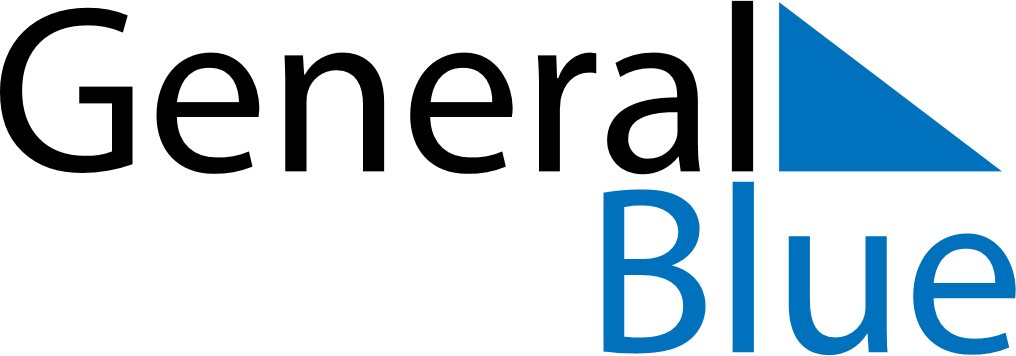 Quarter 4 of 2025PanamaQuarter 4 of 2025PanamaQuarter 4 of 2025PanamaQuarter 4 of 2025PanamaQuarter 4 of 2025PanamaOctober 2025October 2025October 2025October 2025October 2025October 2025October 2025MONTUEWEDTHUFRISATSUN12345678910111213141516171819202122232425262728293031November 2025November 2025November 2025November 2025November 2025November 2025November 2025MONTUEWEDTHUFRISATSUN123456789101112131415161718192021222324252627282930December 2025December 2025December 2025December 2025December 2025December 2025December 2025MONTUEWEDTHUFRISATSUN12345678910111213141516171819202122232425262728293031Nov 3: Separation Day (from Columbia)Nov 10: Primer Grito de IndependenciaNov 28: Independence DayDec 8: Mother’s DayDec 25: Christmas Day